ТЕРРИТОРИАЛЬНАЯ СХЕМА В ОБЛАСТИ ОБРАЩЕНИЯ С ОТХОДАМИ ПРОИЗВОДСТВА И ПОТРЕБЛЕНИЯ, В ТОМ ЧИСЛЕ С ТВЕРДЫМИ КОММУНАЛЬНЫМИ ОТХОДАМИ ЧУВАШСКОЙ РЕСПУБЛИКИРАЗДЕЛ 1«Нахождение источников образования отходов»Чувашская Республика, 2022СодержаниеСОДЕРЖАНИЕ ПО РАЗДЕЛАМ	3Обозначения и сокращения	41. Введение	61.1. Определения	181.2. ОБЩИЕ СВЕДЕНИЯ О ТЕРРИТОРИИ	231.3. ТВЕРДЫЕ КОММУНАЛЬНЫЕ ОТХОДЫ	291.3.1. Источники образования отходов	291.3.2. Обращение с ТКО	311.3.3. Организация сбора и транспортирования ТКО на территории Чувашской Республики.	341.3.4 Объекты размещения ТКО	351.3.5. Анализ применяемых технологий по обезвреживанию, утилизации и размещению отходов	351.3.6. Предложения по организации раздельного сбора ТКО в Чувашской Республике.	361.4. ИСТОЧНИКИ ОБРАЗОВАНИЯ ОТХОДОВ	391.4.1. ТВЕРДЫЕ КОММУНАЛЬНЫЕ ОТХОДЫ	401.4.2. ПРОИЗВОДСТВЕННЫЕ ОТХОДЫ	42СОДЕРЖАНИЕ ПО РАЗДЕЛАМНахождение источников образования отходовКоличество образующихся отходовЦелевые показатели по обезвреживанию, утилизации и размещению отходовМеста накопления отходовМеста нахождения объектов обработки, утилизации, обезвреживания отходов и объектов размещения отходов, включенных в государственный реестр объектов размещения отходов;Баланс количественных характеристик образования, обработки, утилизации, обезвреживания, размещения отходов;Схема потоков отходов от источников их образования до объектов обработки, утилизации, обезвреживания отходов и объектов размещения отходов, включенных в государственный реестр объектов размещения отходов;Данные о планируемых строительстве, реконструкции, выведении из эксплуатации объектов обработки, утилизации, обезвреживания, размещения отходовОценка объема соответствующих капитальных вложений в строительство, реконструкцию, выведение из эксплуатации объектов обработки, утилизации, обезвреживания, размещения отходовПрогнозные значения предельных тарифов в области обращения с твердыми коммунальными отходамиСведения о зонах деятельности региональных операторов;Перспективы развития инфраструктуры системы обращения с отходамиЭлектронная модель территориальной схемыСистема обращения с медицинскими и биологическими отходами в Чувашской РеспубликеПриложенияОбозначения и сокращения1. ВведениеПромышленными и коммунальными отходами необходимо разумно распоряжаться. Для того чтобы деятельность по управлению отходами была максимально безопасной и эффективной, составляются территориальные схемы обращения с отходами.Главная цель разработки территориальной схемы обращения с отходами – уменьшение объема, размещаемых на объектах размещения отходов, выделение из общего количества тех отходов, которые можно переработать для последующего использования. От того на сколько эффективно будет это управление, зависит экологическое благополучие и здоровье людей.Территориальная схема обращения с отходами – базовый документ, на страницах которого отражаются вопросы организации, координации работы всех, кто задействован в сфере обращения с отходами.Из территориальной схемы обращения с отходами можно узнать: сведения о местонахождении источников образования отходов; количество отходов с классификацией их по классам опасности; информацию о целевых показателях по обработке и размещению отходов; места размещения отходов; схему потоков отходов от мест, где они образуются, до мест их обработки и размещения.В целях организации и осуществления деятельности по накоплению (в том числе раздельному накоплению), сбору, транспортированию, обработке, утилизации, обезвреживанию, размещению отходов в каждом субъекте Российской Федерации разрабатывается и утверждается территориальная схема в области обращения с отходами, в том числе с твердыми коммунальными отходами.В соответствии с Федеральным законом от 24.06.1998 года ФЗ № 89 «Об отходах производства и потребления» основными принципами и приоритетными направлениями государственной политики в области обращения с отходами являются:- охрана здоровья человека, поддержание или восстановление благоприятного состояния окружающей среды и сохранение биологического разнообразия;- научно обоснованное сочетание экологических и экономических интересов общества в целях обеспечения устойчивого развития общества;- использование наилучших доступных технологий при обращении с отходами;- комплексная переработка материально-сырьевых ресурсов в целях уменьшения количества отходов;- использование методов экономического регулирования деятельности в области обращения с отходами в целях уменьшения количества отходов и вовлечения их в хозяйственный оборот;- доступ в соответствии с законодательством Российской Федерации к информации в области обращения с отходами;- участие в международном сотрудничестве Российской Федерации в области обращения с отходами.Направления государственной политики в области обращения с отходами являются приоритетными в следующей последовательности:максимальное использование исходных сырья и материалов;предотвращение образования отходов;сокращение образования отходов и снижение класса опасности отходов в источниках их образования;обработка отходов;утилизация отходов;обезвреживание отходов.ПЕРЕЧЕНЬ НОРМАТИВНОЙ ДОКУМЕНТАЦИИ1.1. ОпределенияБаланс количественных характеристик образования, утилизации, обезвреживания, захоронения твердых коммунальных отходов на территории субъекта Российской Федерации - соотношение количества образовавшихся твердых коммунальных отходов и количественных характеристик их утилизации, обезвреживания, захоронения, передачи в другие субъекты Российской Федерации (поступления из других субъектов Российской Федерации) для последующих утилизации, обезвреживания, захоронения;Вид отходов - совокупность отходов, которые имеют общие признаки в соответствии с системой классификации отходов.Геоинформационная система Чувашской Республики – это географическая информационная система Чувашской Республики, содержащая информацию о пространственных данных и метаданных, сведения о пространственных объектах, находящихся на территории Чувашской Республики.Захоронение отходов - изоляция отходов, не подлежащих дальнейшей утилизации, в специальных хранилищах в целях предотвращения попадания вредных веществ в окружающую среду.Источник образования отходов - объект капитального строительства или другой объект, а также их совокупность, объединенные единым назначением и (или) неразрывно связанные физически или технологически и расположенные в пределах одного или нескольких земельных участков, территория (часть территории) поселения, на которых образуются твердые коммунальные отходы.Картографическая база данных – это совокупность взаимосвязанных картографических данных по определенной предметной области, представленная в цифровой форме при соблюдении общих правил описания, хранения и манипулирования данными.Крупногабаритные отходы (мусор) – твердые коммунальные отходы (мебель, бытовая техника, отходы от текущего ремонта жилых помещений и др.), размер которых не позволяет осуществить их складирование в контейнерах.Медицинские отходы - все виды отходов, в том числе анатомические, патологоанатомические, биохимические, микробиологические и физиологические, образующиеся в процессе осуществления медицинской деятельности и фармацевтической деятельности, деятельности по производству лекарственных средств и медицинских изделий, деятельности в области использования возбудителей инфекционных заболеваний и генно-инженерно-модифицированных организмов в медицинских целях, а также при производстве, хранении биомедицинских клеточных продуктов.Мусоросортировочный комплекс - производственный объект по обработке твердых коммунальных отходов, позволяющий выделить из поступивших отходов вторичные ресурсы, а также отходы, не подлежащие дальнейшей утилизации.Мусороперегрузочные станции - предназначены для перегрузки твердых коммунальных отходов из собирающих спецавтомобилей (мусоровозов) на большегрузные транспортные средства (автомобили, автоприцепы), которые затем перевозят отходы на объекты размещения отходов или на предприятия по переработке отходов.Многофункциональный сортировочный комплекс - производственный объект, реализующий обработку поступающих отходов с дальнейшим формированием оптимальных раздельных транспортных потоков обработанных отходов на объекты утилизации, обезвреживания и размещения.Накопление отходов - складирование отходов на срок не более чем одиннадцать месяцев в целях их дальнейших обработки, утилизации, обезвреживания, размещения.Норматив накопления твердых коммунальных отходов - среднее количество твердых коммунальных отходов, образующихся в единицу времени.Обращение с отходами - деятельность по сбору, накоплению, транспортированию, обработке, утилизации, обезвреживанию, размещению отходов.Обезвреживание отходов - уменьшение массы отходов, изменение их состава, физических и химических свойств (включая сжигание и (или) обеззараживание на специализированных установках) в целях снижения негативного воздействия отходов на здоровье человека и окружающую среду.Объекты обработки твердых коммунальных отходов - специально оборудованные сооружения, которые предназначены для выделения из твердых коммунальных отходов видов отходов, пригодных для дальнейшей утилизации.Объекты размещения отходов - специально оборудованные сооружения, предназначенные для размещения отходов (полигон, шламохранилище, в том числе шламовый амбар, хвостохранилище, отвал горных пород и другое) и включающие в себя объекты хранения отходов и объекты захоронения отходов.Объекты захоронения отходов - предоставленные в пользование в установленном порядке участки недр, подземные сооружения для захоронения отходов I - V классов опасности в соответствии с законодательством Российской Федерации о недрах.Объекты обезвреживания отходов - специально оборудованные сооружения, которые обустроены в соответствии с требованиями законодательства в области охраны окружающей среды и законодательства в области обеспечения санитарно-эпидемиологического благополучия населения и предназначены для обезвреживания отходов.Обработка отходов - предварительная подготовка отходов к дальнейшей утилизации, включая их сортировку, разборку, очистку.Оператор по обращению с твердыми коммунальными отходами - индивидуальный предприниматель или юридическое лицо, осуществляющие деятельность по сбору, транспортированию, обработке, утилизации, обезвреживанию, захоронению твердых коммунальных отходов.Отходы производства и потребления (далее - отходы) - вещества или предметы, которые образованы в процессе производства, выполнения работ, оказания услуг или в процессе потребления, которые удаляются, предназначены для удаления или подлежат удалению в соответствии с Федеральным законом от 24.06.1998 № 89-ФЗ «Об отходах производства и потребления».Отходы от использования товаров - отходы, образовавшиеся после утраты товарами, упаковкой товаров полностью или частично своих потребительских свойств;Размещение отходов - хранение и захоронение отходов.Региональный оператор по обращению с твердыми коммунальными отходами (далее - региональный оператор) - оператор по обращению с твердыми коммунальными отходами - юридическое лицо, которое обязано заключить договор на оказание услуг по обращению с твердыми коммунальными отходами с собственником твердых коммунальных отходов, которые образуются и места сбора которых находятся в зоне деятельности регионального оператора.Сбор отходов - прием отходов в целях их дальнейших обработки, утилизации, обезвреживания, размещения лицом, осуществляющим их обработку, утилизацию, обезвреживание, размещение.Схема потоков отходов - графическое отображение движения отходов от источников их образования до объектов обработки, утилизации, обезвреживания отходов, объектов размещения отходов, включенных в государственный реестр объектов размещения отходов, включает в себя графические обозначения мест, количество образующихся отходов, количество объектов, используемых для обработки, утилизации, обезвреживания, размещения отходов; В настоящем документе:Действующая схема потоков отходов — это схема потоков в период 2022-2023 годы;Перспективная схема потоков отходов — это схема потоков в период с 2025 года.Аварийная схема потоков отходов — это схема потоков, действующая в случае выведения из эксплуатации или временного приостановления деятельности объектов размещения отходов (ОРО).Трансграничное перемещение отходов - перемещение отходов с территории, находящейся под юрисдикцией одного государства, на территорию (через территорию), находящуюся под юрисдикцией другого государства, или в район, не находящийся под юрисдикцией какого-либо государства, при условии, что такое перемещение отходов затрагивает интересы не менее чем двух государств.Транспортирование отходов - перемещение отходов с помощью транспортных средств вне границ земельного участка, находящегося в собственности юридического лица или индивидуального предпринимателя либо предоставленного им на иных правах.Твердые коммунальные отходы - отходы, образующиеся в жилых помещениях в процессе потребления физическими лицами, а также товары, утратившие свои потребительские свойства в процессе их использования физическими лицами в жилых помещениях в целях удовлетворения личных и бытовых нужд. К твердым коммунальным отходам также относятся отходы, образующиеся в процессе деятельности юридических лиц, индивидуальных предпринимателей и подобные по составу отходам, образующимся в жилых помещениях в процессе потребления физическими лицами.Территориальная схема обращения с отходами,- совокупность текстового, табличного и графического (карты, схемы, чертежи, планы и иные материалы) описания системы организации и осуществления деятельности на территории Чувашской Республики по сбору, транспортированию, обработке, утилизации, обезвреживанию, размещению отходов, образующихся на территории данного субъекта Российской Федерации и поступающих из других субъектов Российской Федерации отходов, в том числе твердых коммунальных отходов, и направлений ее развития.Хранение отходов - складирование отходов в специализированных объектах сроком более чем одиннадцать месяцев в целях утилизации, обезвреживания, захоронения.Утилизация отходов - использование отходов для производства товаров (продукции), выполнения работ, оказания услуг, включая повторное применение отходов, в том числе повторное применение отходов по прямому назначению (рециклинг), их возврат в производственный цикл после соответствующей подготовки (регенерация), а также извлечение полезных компонентов для их повторного применения (рекуперация).Электронная модель территориальной схемы обращения с отходами - информационная система, включающая в себя базы данных, программное и техническое обеспечение, предназначенные для ввода, хранения, актуализации, обработки, анализа, представления, визуализации данных о системе организации и осуществления деятельности на территории субъекта Российской Федерации по сбору, транспортированию, обработке, утилизации, обезвреживанию, размещению отходов, в том числе твердых коммунальных отходов, образующихся на территории субъекта Российской Федерации, поступающих из других субъектов Российской Федерации отходов, и направлений ее развития (далее также Электронная модель).Федеральный закон от 24.06.1998 года ФЗ № 89 «Об отходах производства и потребления»Постановление Правительства РФ от 22.09.2018 № 1130 "О разработке, общественном обсуждении, утверждении, корректировке территориальных схем в области обращения с отходами производства и потребления, в том числе с твердыми коммунальными отходами, а также о требованиях к составу и содержанию таких схем.1.2. ОБЩИЕ СВЕДЕНИЯ О ТЕРРИТОРИИЧувашская Республика, является субъектом Российской Федерации, находится в центре европейской части России, входит в состав Приволжского федерального округа, является частью Волго-Вятского экономического района. Столица республики — город Чебоксары.Чувашская Республика граничит с Нижегородской областью на западе, с Республикой Марий Эл на севере, с Татарстаном на востоке и с Мордовией и Ульяновской областью на юге. Расстояние от города Чебоксары до столицы России — Москвы около 630 км, до Казани – 122 км, до Нижнего Новгорода – 201 км, до Йошкар-Олы – 92 км, до Ульяновска – 219 км, до Саранска – 254 км.Чувашская Республика расположена на востоке Восточно-Европейской равнины, преимущественно на правобережье Волги, между её притоками Сурой и Свиягой. На территории республики насчитывается около 750 озер. С юга на север территория республики вытянута на 190 км, с запада на восток на 160 км. Площадь территории — 18343,02 км2 (1 % от общей территории Российской Федерации).Структура земельного фонда республики распределяется следующим образом: земли лесного фонда занимают 596,1 тыс. га (32,5 %), земли сельскохозяйственного назначения - 1008,7 тыс. га (55 %), земли населенных пунктов – 139,5 тыс. (7,6 %), земли промышленности и иного специального назначения - 19,5 тыс. га (1 %), земли особо охраняемых территорий 34,3 тыс. га (1,9 %), земли водного фонда – 35,3 тыс. га (1,9 %), земли запаса – 1,1 тыс. га (0,1 %). В скобках указан процент от общей площади Чувашской Республики.Численность населения на 01.01.2022 года составляет 1 197 866 человек, в том числе городское – 768 870 человек, сельское население – 428 996 человек. Удельный вес городского населения – 64,2 %, удельный вес сельского населения – 35,8 %. Республика среди регионов России занимает сорок первое место по численности постоянного населения. Плотность населения (65,8 человек на кв. км) является одной из самых высоких в России.В республике насчитывается 5 городских округов, 7 городских поселений, 284 сельских поселений, 2 муниципальных округа, 19 муниципальных районов в том числе:Чебоксарский городской округ;Алатырский городской округ;Канашский городской округ;Новочебоксарский городской округ;Шумерлинский городской округ;Алатырский муниципальный район;Аликовский муниципальный район;Батыревский муниципальный район;Вурнарский муниципальный район;Ибресинский муниципальный район;Канашский муниципальный район;Козловский муниципальный район;Комсомольский муниципальный район;Красноармейский муниципальный округ;Красночетайский муниципальный район;Мариинско-Посадский муниципальный район;Моргаушский муниципальный район;Порецкий муниципальный район;Урмарский муниципальный район;Цивильский муниципальный район;Чебоксарский муниципальный район;Шемуршинский муниципальный район;Шумерлинский муниципальный округ;Ядринский муниципальный район;Яльчикский муниципальный район;Янтиковский муниципальный район;Территорию Чувашской Республики составляют земли городских округов, муниципальных округов и муниципальных районов с входящими в их состав городскими и сельскими поселениями, прилегающие к ним земли общего пользования, рекреационные зоны, земли, необходимые для развития поселений, и другие земли в границах республики. Ссылка https://yandex.ru/search/.Схема территориального деления Чувашской Республики представлена на Рис. 1.1.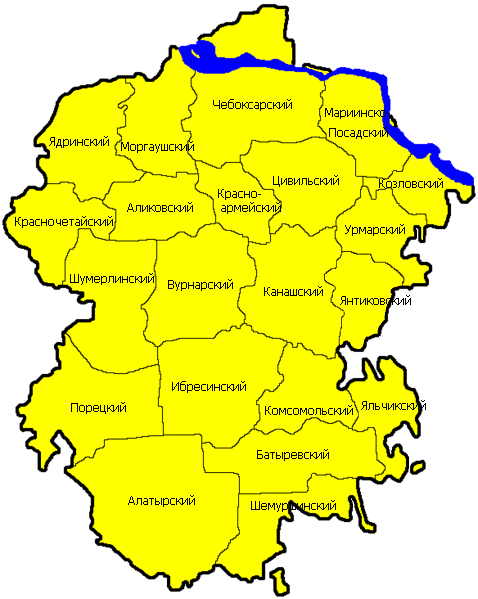 Рис. 1.1. Территориальное деление Чувашской Республики.Площади территорий муниципальных районов, муниципальных округов, городских округов Чувашской Республики указаны в Таблице 1.1.Таблица 1.1. Площадь территорий муниципальных районов, округов и городских округов Чувашской Республики.Чувашская Республика развивается в соответствии со Стратегией социально-экономического развития Чувашской Республики до 2035 года (в соответствие с Законом Чувашской Республики от 26.11.2020 г. № 102 "О Стратегии социально-экономического развития Чувашской Республики до 2035 года"), схемой территориального планирования Чувашской Республики (утверждена Постановлением Кабинетом Министров Чувашской Республики от 25.12.2017 № 522, в ред. Постановления Кабинета Министров Чувашской Республики от 12.07.2018 № 270, от 01.12.2021 № 609), подпрограммой «Обращение с отходами, в том числе с твердыми коммунальными отходами, на территории Чувашской Республики» государственной программы Чувашской Республики «Развитие потенциала природно-сырьевых ресурсов и обеспечение экологической безопасности» (Утверждена Постановлением Кабинетом Министров Чувашской Республики от 18.12.2018 № 525).Исходя из стратегического потенциала Чувашской Республики, определены пять стратегических целей:1. Рост конкурентоспособности экономики, развитие отраслей наукоемкой экономики и создание высокотехнологичных производств.2. Совершенствование институциональной среды, обеспечивающей благоприятные условия для привлечения инвестиций, развития бизнеса и предпринимательских инициатив, повышение эффективности государственного управления на всех уровнях.3. Рациональное природопользование и обеспечение экологической безопасности в Чувашской Республике.4. Развитие человеческого капитала и социальной сферы в Чувашской Республике. Повышение уровня и качества жизни населения.5. Формирование конкурентоспособного региона на основе сбалансированного пространственного развития территорий. Основными промышленными центрами республики являются крупнейшие ее города (Чебоксары, Новочебоксарск, Канаш, Алатырь, Шумерля). Основные отрасли промышленности: машиностроение и металлообработка, электротехническая, химическая, пищевая, лесопромышленная, энергетика.Республиканская промышленность в основном расположена в Чебоксарской агломерации, которая даёт три четверти промышленной продукции. В Новочебоксарске находится центр электроэнергетики —Чебоксарская ГЭС, также завод «Химпром» — один из крупнейших в России в своей отрасли. В Канаше работают автоагрегатный и вагоноремонтный заводы, в Алатыре имеются заводы приборостроения, в Шумерле налажено производство автофургонов и спецавтомобилей. В посёлке Вурнары работает завод смесевых препаратов. Транспортная сеть Чувашской Республики представлена всеми основными видами транспорта: автомобильным, железнодорожным, авиационным и внутренним водным (речным). В республике регулярные перевозки пассажиров осуществляются автобусным, городским электрическим, внутренним водным, железнодорожным и воздушным транспортом. Автомобильный транспорт обеспечивает основной объем пассажирских и грузовых перевозок.Транспортную сеть общего пользования Чувашской Республики составляют 397 км железнодорожных путей, 5119,8 км автомобильных дорог с твердым покрытием, 94,5 км троллейбусных линий, 407 км внутренних водных судоходных путей.Кроме того, территорию Чувашской Республики пересекают 11 ниток магистральных газопроводов, что создало благоприятные условия для газификации населенных пунктов и 3 нитки магистрального нефтепровода Альметьевск – Казань – Нижний Новгород. Ведущее место в транспортной инфраструктуре области занимает автомобильный транспорт, на долю которого приходится около 50 % грузооборота и 60 % пассажирооборота.Основные транспортные артерии - это федеральные дороги: магистральная автомобильная дорога М-7 "Волга" с западным и восточным подъездами к г. Чебоксары, обеспечивающая международные связи, федеральные дороги А-151 "Цивильск-Ульяновск", "Вятка", обеспечивающие межобластные транспортные связи. Протяженность федеральных автодорог, проходящих по территории республики, 329,1 км.Общая протяженность территориальных автомобильных дорог 11 771,7 км, 60 % сети дорог - дороги с твердым покрытием; 1 540,3 км - дороги регионального и межмуниципального значения, 10 231,4 км - дороги местного значения, соединяющие административные центры муниципальных районов, муниципальных округов, городских округов с сельскими населенными пунктами, а также населенные пункты в границах района.1.3. ТВЕРДЫЕ КОММУНАЛЬНЫЕ ОТХОДЫ1.3.1. Источники образования отходовИсточниками образования твердых коммунальных отходов являются территории (части территорий) поселений, на которых образуются твердые коммунальные отходы, то есть отходы, образующиеся в жилых помещениях в процессе потребления физическими лицами, а также товары, утратившие свои потребительские свойства в процессе их использования физическими лицами в жилых помещениях в целях удовлетворения личных и бытовых нужд.Многоквартирные дома, садовые, дачные и огороднические партнерства, коттеджные поселки, группы жилых домов, здания и помещения входят в состав источников образования твердых коммунальных отходов (населенных пунктов), на территории (части территории) которых они находятся и являются их неотъемлемой частью.К твердым коммунальным отходам также относятся отходы, образующиеся в процессе деятельности юридических лиц, индивидуальных предпринимателей и подобные по составу отходам, образующимся в жилых помещениях в процессе потребления физическими лицами.Источниками образования твердых коммунальных отходов на территории Чувашской Республики являются территории сельских и городских поселений, относящихся к муниципальным районам и муниципальным округам Чувашской Республики. Перечень муниципальных районов, муниципальных округов и городских округов представлен в таблице 1.2. Графическое изображение нахождения источников образования отходов представлено на рисунке 1.2.Таблица 1.2. Перечень источников образования твердых коммунальных отходов с указанием площади муниципальных образований и численности населения по состоянию на 01.01.2022 г.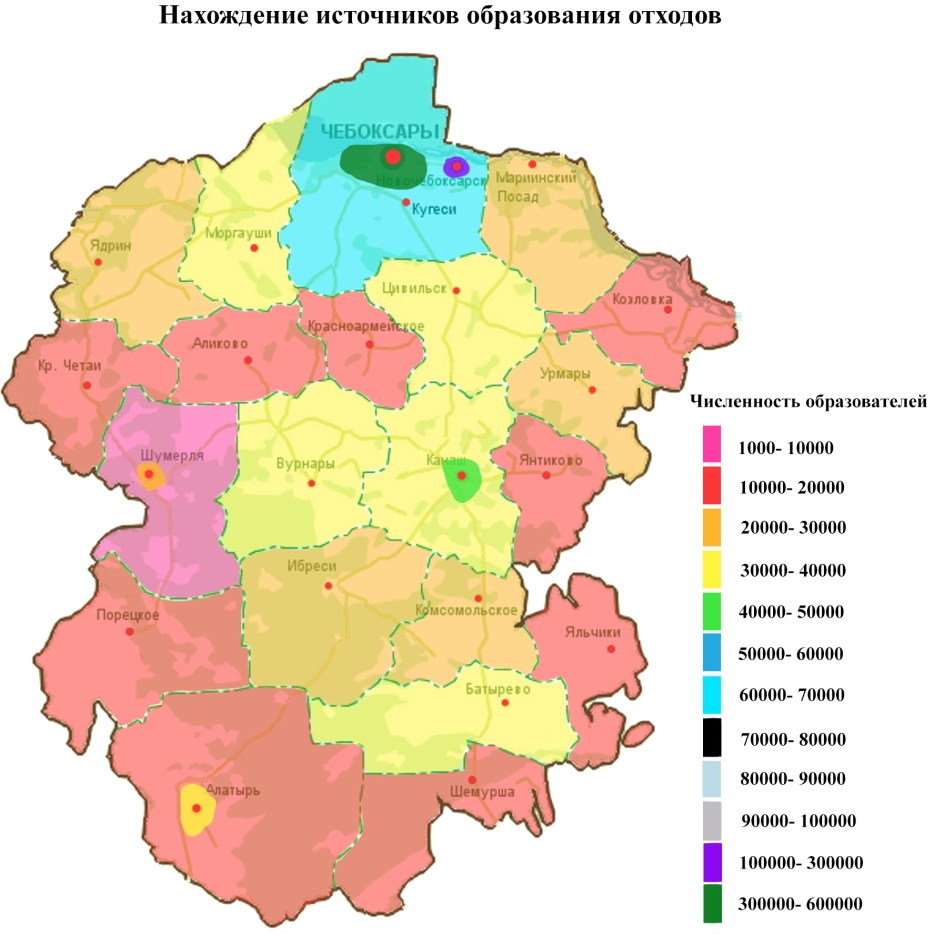 Рисунок 1.2. Графическое изображение нахождения источников образования отходов.1.3.2. Обращение с ТКОНа территории Чувашской Республики работают специализированные организации в области обращения с ТКО, представленные в таблице 1.3.Таблица 1.3. Перечень организаций, занятых в области обращения с ТКО в муниципальных образованиях Чувашской Республики.1.3.3. Организация сбора и транспортирования ТКО на территории Чувашской Республики.Во всех муниципальных районах организован сбор ТКО от источников образования отходов до мест размещения. Сбор производится из мест первичного накопления ТКО автомобильным транспортом. В настоящее время транспортирование ТКО со всей территории республики осуществляют 13 организаций, имеющих соответствующую лицензию, и осуществляющие транспортирование ТКО на договорных отношениях с Региональным оператором.Транспортирование ТКО осуществляется специализированной техникой, оснащенной ГЛОНАСС.1.3.4 Объекты размещения ТКО.На территории Чувашской Республики располагаются 11 объектов размещения ТКО, зарегистрированных в ГРОРО, в том числе один объект совместного размещения ТКО и промышленных отходов в пгт. Вурнары,
4 санкционированные свалки в населенных пунктах - д. Шумерля, д. Новая Тюрлема, д. Булдеево, с. Порецкое.Перечень и характеристика объектов размещения ТКО, зарегистрированных в ГРОРО представлен в Главе 5 – Приложение 5.2. «Реестр ГРОРО ТКО».1.3.5. Анализ применяемых технологий по обезвреживанию, утилизации и размещению отходов.На территории муниципальных образований Чувашской Республики сбор и первичное накопление ТКО осуществляется в местах накопления в мусорные контейнеры. Далее специализированным транспортом отходы вывозятся на объекты обработки и размещения отходов.АО «Ситиматик», в лице своего Филиала в Чувашской Республике, сортирует ТКО в г. Новочебоксарске на мусоросортировочном комплексом мощностью 150 тыс. тонн в год, в г. Чебоксары организована мусороперегрузочная станция с элементами сортировки, мощностью не менее 150 тыс. тонн в год.Созданные объекты позволяют выполнять переработку ТКО с территории городов Чебоксары и Новочебоксарск, Чебоксарского района.Сбором отходов I (чрезвычайно опасные) класса опасности на территории республики занимается лицензированная организация:ООО "НПК Меркурий", 428022, г. Чебоксары, Марпосадское шоссе, 28 ИНН 2127013205, Лицензия 21.0004.19 от 22.03.2019 г.Сбор и вывоз отходов 2 класса опасности производят лицензированные организации:ООО "ВторМетИндустрия", г. Чебоксары, Лапсарский пр., 45 ИНН – 2130074705, Лицензия 21.0090.16 от 26.10.2016 г.ООО «НПО Экология», 428022, Чувашская Республика, г. Чебоксары, Марпосадское шоссе, д. 28, оф. 107, ИНН 2127024359, Лицензия 21.0011.18 от 04.07.2018 г.Сбором отходов 3 класса опасности на территории республики занимаются лицензированные организации: ООО "НПО Экология", 428022, Чувашская Республика, г. Чебоксары, Марпосадское шоссе, д.28, оф. 107; ИНН 2127024359, Лицензия 21.0011.18 от 04.07.2018 г.ОАО "Чувашвтормет", 428003, Чувашская Республика, г. Чебоксары, Гремячевский проезд, 5А, ИНН 2126001503, Лицензия 21.0072.16 
от 12.08.2016 г.ООО ТД "Смарт-Втормет", Чувашская Республика, г. Чебоксары, Ишлейский проезд, д. 4, ИНН 2130161764, Лицензия 21.0003.18 от 26.01.2018 г.Сбором большей части объема отходов 4 и 5 класса опасности на территории республики занимаются лицензированные организации:ООО "НПО Экология", 428022, Чувашская Республика, г. Чебоксары, Марпосадское шоссе, д.28, оф. 107, ИНН 2127024359, Лицензия 21.0011.18 от 04.07.2018 г.ОАО "Чувашвтормет", 428003, Чувашская Республика, г. Чебоксары, Гремячевский проезд, 5А, ИНН 2126001503, Лицензия 21.0072.16 
от 12.08.2016 г.Филиал АО "Ситиматик" в г. Новочебоксарск, 429950, Чувашская Республика, г. Новочебоксарск, Шоршельский проезд, владение 16, ИНН 7725727149, Лицензия 64-00126/П от 17.05.2021 г.1.3.6. Предложения по организации раздельного сбора ТКО в Чувашской Республике.В период с 2019 по 2024 годы в России реализуется Национальный проект «Экология», нацеленный на эффективное обращение с отходами производства и потребления.В рамках нацпроекта «Экология», в российских регионах постепенно внедряется практика раздельного сбора коммунальных отходов.По статистике, среднестатистический россиянин выбрасывает около 450 килограмм мусора в год. Внедрение раздельного сбора ТКО позволит сократить количество отходов, которое попадает на объекты размещения, как минимум, в два раза. Это в свою очередь приведет к сокращению вырубки деревьев, добычи нефти, металлов, уменьшению влияния на изменение климата.Предлагается на всей территории Чувашской Республики реализовать проект по раздельному сбору ТКО.Жителям республики по проекту будет предложено разделять ТКО на два потока – пищевые (сырые) отходы и непищевые (сухие).Планируется создать экотехнопарк кластерного типа с целью создания дополнительных производственно-технических комплексов по глубокой переработке отходов на территории опережающего социально-экономического развития (ТОСЭР) в моногороде Новочебоксарск Чувашской Республики. Для решения этой задачи выделен земельный участок в г. Новочебоксарск, общей площадью 110 га.Два потока отходов ТКО, предполагается, будут поступать для глубокой переработки в экотехнопарк.В рамках реализации Проекта предлагается: - выстроить в масштабе Республики индустрию глубокой безотходной переработки ТКО;- создать универсальный алгоритм отбора и сортировки всех фракций вторсырья, входящих в состав ТКО; - разработать технологическую цепочку, исключающую образование «хвостов» и их захоронение; - развить рынок переработки (возвращения в хозяйственный оборот) вторсырья за счет создания и внедрения новых технологий его переработки. Проект позволит централизовать огромный объем различных извлекаемых из ТКО фракций вторсырья, что сделает экономически целесообразной переработку любой из них, включая не извлекаемые в настоящее время ввиду нерентабельности из-за незначительного объема поступления. Одновременно с проектированием и строительством перерабатывающих производств, используя российский научный потенциал, и привлекая широкий круг организаций, имеющих наработки в предметных областях, планируется провести работу по созданию технологий, обеспечивающих возвращение в хозяйственный оборот всех извлекаемых из ТКО фракций вторсырья с учетом прогнозируемых объемов.1.4. ИСТОЧНИКИ ОБРАЗОВАНИЯ ОТХОДОВИсточник образования отходов – объект капитального строительства или другой объект, а также их совокупность, объединенные единым назначением и (или) неразрывно связанные физически или технологически и расположенные в пределах одного или нескольких земельных участков, на которых образуются отходы.Перечень источников образования отходов сформирован на основе сведений органов исполнительной власти Чувашской Республики, органов местного самоуправления, федеральной службы государственной статистики, Волжско-Камского межрегионального управления Росприроднадзора, сведений из открытых источников сети Интернет (Яндекс-карты, 2GIS и т.д.).Источниками образования отходов являются:- Жилой фонд, в т.ч.твердые коммунальные отходы;водоснабжение, водоотведение, организация сбора и утилизации отходов;- Объекты общественного назначения;- Производственные предприятия, в т.ч.добыча полезных ископаемых;обрабатывающие производства;сельское, лесное хозяйство, охота, рыболовство и рыбоводство;- Строительные предприятия;- Медицинские учреждения.В свою очередь, отходы делятся на следующие группы:твердые коммунальные отходы;жидкие коммунальные отходы;производственные отходы;строительные отходы;медицинские отходы;биологические отходы.1.4.1. ТВЕРДЫЕ КОММУНАЛЬНЫЕ ОТХОДЫТаблица 1.4. Классификация отходов коммунальных, подобных коммунальным на производстве и при предоставлении услуг населению в соответствии с ФККОИсточники образования ТКО - жилой фонд, представлены в Приложении 1.1.Источники образования ТКО – объекты общественного назначения с распределением по категориям представлены в Приложении 1.2. 1.4.2. ПРОИЗВОДСТВЕННЫЕ ОТХОДЫОсновными источниками образования отходов являются предприятия промышленности, строительства, сельского хозяйства, транспорта, жилищно-коммунального хозяйства и социальной сферы.Местонахождение источников образования производственных отходов (географические координаты) определяется по ИНН и адресу предприятия. Выполнение данной работы в полном объеме требует разработки специального программного продукта. Согласно информации по форме федерального статистического наблюдения № 2-ТП (отходы) основной вклад в образование отходов производства и потребления в 2020 году осуществляли следующие хозяйствующие субъекты: ООО «Промлит»; ОАО «Чебоксарская пивоваренная фирма «Букет Чувашии»; ООО «ПК «Промтрактор»; ООО «ПК «ЧАЗ»; ГУП ЧР «БОС» Минстроя Чувашии; ООО «КЕРАМИКА»; АО «АККОНД».АОАкционерное обществог.ГородГИСГеоинформационная системаГОГородской округГОСТГосударственный СтандартГРОРОГосударственный реестр объектов размещения отходовГУПГосударственное унитарное предприятиед.Деревняд. (47)Дом (47)ИЖСИндивидуальное жилищное строительствоИННИндивидуальный идентификационный номерИПИндивидуальный предпринимателькв. м.Квадратный метрКгКилограммКГОКрупногабаритные отходыкорп.корпусКОСКанализационные очистные сооруженияКПКонтейнерная площадкакуб. м. (м3)Кубический метрМинздравМинистерство здравоохранения Российской ФедерацииМинприродыМинистерство природных ресурсов и экологии Российской ФедерацииМинстройМинистерство строительства и жилищно-коммунального хозяйства Российской ФедерацииМинтрудМинистерство труда и социальной защиты Российской ФедерацииМинэкономразвитияМинистерство экономического развития Российской ФедерацииМКДМногоквартирный домМОМуниципальное образованиеМПМуниципальное предприятиеМППМусороперегрузочный пунктМПСМусороперегрузочная станцияМРМуниципальный районМРОМетодика расчета объемовМРРРекомендации по расчету стоимостиМСКМусоросортировочный комплексМУПМуниципальное унитарное предприятиеНПОНаучно-производственное предприятиеОГРНОсновной государственный регистрационный номерООООбщество с ограниченной ответственностьюОРООбъект размещения отходовп.Поселокп.г.т.Поселок городского типапр.ПроспектРДРуководящий документЧРЧувашская Республика РоспотребнадзорФедеральная служба по надзору в сфере защиты прав потребителей и благополучия человекаРосприроднадзорФедеральная служба по надзору в сфере природопользованияРосстатФедеральная служба государственной статистикиРостехнадзор (РТН)Федеральная служба по экологическому, технологическому и атомному надзоруруб.Российский рубльРФРоссийская Федерацияс.СелоСанПиНСанитарные правила и нормыСПСвод правилТТоннаТКОТвердые коммунальные отходыТСНТерриториальные строительные нормы и правилаул.УлицаФЗФедеральный законФККОФедеральный классификационный каталог отходовФСЭТАНФедеральная служба по экологическому, технологическому и атомному надзоруШТ.ШтукиЮЛЮридическое лицо№ п/пРеквизиты утверждающего документаНаименование нормативно-правового акта1Федеральный закон от 24.06.1998 № 89-ФЗ «Об отходах производства и потребления».2Федеральный закон от 25.12.2018 № 483-ФЗ «О внесении изменений в статью 29.1 Федерального закона "Об отходах производства и потребления"». 3Федеральный закон от 12.04.2010 № 61-ФЗ«Об обращении лекарственных средств»4Постановление Правительства РФ от 22.09.2018 № 1130"О разработке, общественном обсуждении, утверждении, корректировке территориальных схем в области обращения с отходами производства и потребления, в том числе с твердыми коммунальными отходами, а также о требованиях к составу и содержанию таких схем" (вместе с "Правилами разработки, общественного обсуждения, утверждения, корректировки территориальных схем в области обращения с отходами производства и потребления, в том числе с твердыми коммунальными отходами, а также требованиями к составу и содержанию таких схем.5Приказ Министерства строительства, архитектуры и жилищно-коммунального хозяйства Чувашской Республики от 14 ноября 2017 г. № 03/1-03/1012.«Об утверждении нормативов накопления твердых коммунальных отходов на территории Чувашской Республики»6Приказ Министерства строительства и жилищно-коммунального хозяйства РФ от 28.07.2016 №524/пр«Об утверждении методических рекомендаций по вопросам, связанным с определением нормативов накопления твердых коммунальных отходов»7Постановление Правительства РФ от 4 апреля . № 269«Об определении нормативов накопления твердых коммунальных отходов» с изменениями от 27.02.2017 Постановлением Правительства РФ № 232 «О внесении изменений в некоторые акты Правительства Российской Федерации».8Постановление Правительства РФ от 12.11.2016 № 1156«Об обращении с твердыми коммунальными отходами и внесении изменения в постановление Правительства Российской Федерации от 25 августа 2008 г. № 641» (вместе с «Правилами обращения с твердыми коммунальными отходами»).9Постановление Правительства РФ от 03.06.2016 № 505«Об утверждении Правил коммерческого учета объема и (или) массы твердых коммунальных отходов"10Постановление Правительства РФ от 30 мая 2016 г. № 484«О ценообразовании в области обращения с твердыми коммунальными отходами»11Разъяснения Министерства природных ресурсов и экологии Российской Федерации от 23 мая 2016 годаРазъяснения Минприроды России по вопросу оформления лицензии по сбору, транспортированию, обработке, утилизации, обезвреживанию, размещению отходов I – IV классов опасности при обращении с навозом12Постановление Правительства Российской Федерации от 16 мая 2016 г. № 424«Об утверждении порядка разработки, согласования, утверждения и корректировки инвестиционных и производственных программ в области обращения с твердыми коммунальными отходами, в том числе порядка определения плановых и фактических значений показателей эффективности объектов, используемых для обработки, обезвреживания, захоронения твердых коммунальных отходов»13Постановление Правительства РФ от 9 апреля 2016 г. № 284«Об установлении ставок экологического сбора по каждой группе товаров, подлежащих утилизации после утраты ими потребительских свойств, уплачиваемого производителями, импортерами товаров, которые не обеспечивают самостоятельную утилизацию отходов от использования товаров»14Приказ Росприроднадзора от 09 марта 2016 г. № 123 «Об организации работы по подтверждению отнесения отходов к конкретному классу опасности»15Распоряжение Правительства РФ от 11 февраля 2016 г. № 202-р«Об утверждении перечня упаковки, готовых товаров, после утраты потребительских свойств, которыми образуются отходы, которые представлены биоразлагаемыми материалами».16Приказ Минтруда России от 27 декабря 2020 г. № 749нОб утверждении профессионального стандарта "Работник по логистике в сфере обращения с отходами потребления"17Приказ Минтруда РФ от 27.10.2020 г. № 750нОб утверждении профессионального стандарта "Работник по эксплуатации полигона твердых коммунальных отходов"18Постановление Правительства РФ от 30 декабря 2015 г. № 1520«О единой государственной информационной системе учета отходов от использования товаров»19Приказ Минприроды России от 08 декабря 2020 г. № 1027Об утверждении порядка подтверждения отнесения отходов I-V классов опасности к конкретному классу опасности.20Письмо Росприроднадзора от 17 ноября 2015 г. № АС-03-03-36/20364Письмо Росприроднадзора от 17 ноября 2015 г. № АС-03-03-36/20364 «О лицензировании деятельности»21Разъяснение Минприроды России от 20 октября 2015 г.Разъяснения Минприроды России по вопросам обеспечения утилизации отходов от использования товаров и уплаты экологического сбора22Письмо Генеральной прокуратуры Российской Федерации от 25 сентября 2015 г. № 74/3-341-2015«По вопросу неправомерного разъяснения Минприроды России, Росприроднадзором требований законодательства об отходах производства и потребления и по другим вопросам»23Постановление Правительства РФ № 2290 от 26.12.2020 г. О лицензировании деятельности по сбору, транспортированию, обработке, утилизации, обезвреживанию, размещению отходов I-IV классов опасности.24Приказ Росприроднадзора от 12.08.2021 N 528"О включении объектов размещения отходов в государственный реестр объектов размещения отходов".25Приказ Росприроднадзора от 28 августа 2015 г. № 694«О включении объектов размещения отходов в государственный реестр объектов размещения отходов».26Приказ Росприроднадзора от 17 августа 2015 г. № 664«О включении объектов размещения отходов в государственный реестр объектов размещения отходов».27Письмо Росприроднадзора от 02 июня 2015 г. № АА-03-04-36/9244«О направлении разъяснений по вопросу заполнения технического отчета по обращению с отходами».28Письмо Минприроды России от 29 января 2015 г. № 05-12-44/1803«По вопросу размещения объектов размещения отходов в границах населённого пункта».29Приказ Минприроды России от 04 декабря 2014 г. № 536«Об утверждении Критериев отнесения отходов к I - V классам опасности по степени негативного воздействия на окружающую среду».30Приказ Росприроднадзора № 692 от 31 октября 2014 г.«О включении объектов размещения отходов в государственный реестр объектов размещения отходов»31Письмо Росприроднадзора от 19 ноября 2014 г. № АА-03-03-36-18510«Об обращении с отработанными смазочными материалами, маслами и специальными жидкостями»32Приказ Минприроды России № 1021 от 07 декабря 2020 г. Об утверждении методических указаний по разработке проектов нормативов образования отходов и лимитов на их размещение.33Письмо Росприроднадзора от 28 октября 2014 г.«Разъяснения о порядке привлечения к административной ответственности, предусмотренной ст. 8.2 КоАП РФ»34Письмо Росприроднадзора от 8 октября 2014 г. № АА-06-01-36/15648«О плате за размещение отходов»35Письмо Минприроды России от 2 июня 2014 г. № 05-12-44/11342«Об использовании отходов производства и потребления для рекультивации карьерных выемок и искусственно созданных полостей»36Письмо Минприроды России от 18 августа 2014 г. N 05-12-44/18132«По вопросу разъяснения применения природоохранного законодательства Российской Федерации при отнесении иловых осадков к отходам производства»37Приказ Росприроднадзора от 01 августа 2014 г. № 479«О включении объектов размещения отходов в государственный реестр объектов размещения отходов»38Письмо Минприроды России от 14 января 2014 № 05-10-44/254«О трансграничной перевозке опасных отходов»39Письмо Росприроднадзора от 09.06.2014 № ВК-03-03-36/8833«О разъяснении норм законодательства в области обращения с отходами и направлении рекомендаций по заполнению форм предоставления информации по Приказу Росприроднадзора № 255 от 28.04.2014»40Постановление Правительства РФ от 03.04.2013 № 290"О минимальном перечне услуг и работ, необходимых для обеспечения надлежащего содержания общего имущества в многоквартирном доме, и порядке их оказания и выполнения" (вместе с "Правилами оказания услуг и выполнения работ, необходимых для обеспечения надлежащего содержания общего имущества в многоквартирном доме")41Приказ Минприроды Чувашии № 1026 от 08.12.2020 г. Об утверждении порядка паспортизации и типовых форм паспортов отходов I-IV классов опасности.42Приказ Министерства природных ресурсов и экологии РФ от 14.08.2013 № 298«Комплексная стратегия развития обращения с ТКО в РФ» 43Письмо Росприроднадзора от 17 июля 2013 г. № АА-03-03-36/10037«О согласовании порядка производственного контроля в области обращения с отходами»44Письмо Росприроднадзора от 28 ноября 2012 г. № ВК-03-03-36/16141«По вопросу передачи отходов»45Письмо Росприроднадзора от 26 января 2012 г. № ВК-08-03-36/714«О паспортизации отходов»46Письмо Росприроднадзора от 26 марта 2012 г. № ВК-08-03-36/3421«О паспортизации отходов»47Постановление Правительства РФ от 05.05.2011 №354«О предоставлении коммунальных услуг собственникам и пользователям помещений в многоквартирных домах и жилых домов" (вместе с "Правилами предоставления коммунальных услуг собственникам и пользователям помещений в многоквартирных домах и жилых домов"48Постановление Правительства РФ от 11.05.2001 № 370«Правила обращения с ломом и отходами цветных металлов и их отчуждения»49Приказ Минприроды России № 1028 от 08.12.2020 г.Об утверждении Порядка учета в области обращения с отходами50Приказ Минприроды РФ от 25 февраля 2010 г. № 49«Об утверждении правил инвентаризации объектов размещения отходов»51Постановление Правительства РФ от 28.12.2020 N 2314Об утверждении Правил обращения с отходами производства и потребления в части осветительных устройств, электрических ламп, ненадлежащие сбор, накопление, использование, обезвреживание, транспортирование и размещение которых может повлечь причинение вреда жизни, здоровью граждан, вреда животным, растениям и окружающей среде52Письмо Минприроды РФ от 21 января 2010 г. № 12-44/272«О сборе и учете данных о применяемых на производствах и разработанных организациями технологиях использования и обезвреживания отходов»53Письмо Ростехнадзора от 02 февраля 2010 г. № 00-07-12/308«О паспортизации опасных отходов»54Письмо Минприроды России от 14 мая 2009 г. № 12-47/6031«По вопросу установления временно согласованных сбросов»55Письмо Федеральной службы по экологическому, технологическому и атомному надзору от 25.12.2007 № 14-08/4908 «О проведении работ по паспортизации опасных отходов»56Письмо Ростехнадзора от 2 августа 2007 г. № 04-18/1038«"Экологические" платежи у арендатора»57«Водный кодекс Российской Федерации» от 03.06.2006 N 74-ФЗ (ред. от 02.08.2019)Экологические требования в области обращения с отходами 58"Лесной кодекс Российской Федерации" от 04.12.2006 N 200-ФЗ (ред. от 27.12.2018)Экологические требования в области обращения с отходами59Постановление Правительства РФ от 13.08.2006 №491«Об утверждении Правил содержания общего имущества в многоквартирном доме и правил изменения размера платы за содержание жилого помещения в случае оказания услуг и выполнения работ по управлению, содержанию и ремонту общего имущества в многоквартирном доме ненадлежащего качества и (или) с перерывами, превышающими установленую продолжительность"60Федеральный закон РФ от 29.12.2004 № 188-ФЗЖилищный кодекс РФ61Федеральный закон от 06.10.2003 №131-ФЗ«Об общих принципах организации местного самоуправления в Российской федерации»62Постановление Госстроя России от 27.09.2003 №170"Об утверждении Правил и норм технической эксплуатации жилищного фонда" 63Постановление Правительства РФ от 17 июля 2003 г. № 442«О трансграничном перемещении отходов»64Постановление Главного государственного санитарного врача РФ № 144 от 16 июня 
2003 г.«Санитарные правила по определению класса опасности токсичных отходов производства и потребления. СП 2.1.7.1386-03»65Закон № 7-ФЗ от 10 января 
2002 года«Об охране окружающей среды»66Федеральный закон № 184-ФЗ от 27 декабря 2002 года«О техническом регулировании»67Кодекс № 195-ФЗ от 30 декабря 2001 года«Об административных правонарушениях»68Постановление Главного государственного санитарного врача Российской Федерации № 3 от 28.01.2001 г.Об утверждении санитарных правил и норм СанПиН 2.1.3684-21 "Санитарно-эпидемиологические требования к содержанию территорий городских и сельских поселений, к водным объектам, питьевой воде и питьевому водоснабжению, атмосферному воздуху, почвам, жилым помещениям, эксплуатации производственных, общественных помещений, организации и проведению санитарно-противоэпидемических (профилактических) мероприятий"69Постановление Правительства РФ от 11 мая 2001 года № 370«Об утверждении правил обращения с ломом и отходами цветных металлов и их отчуждения»70Постановление Правительства РФ от 11 мая 2001 года № 369«Об утверждении правил обращения с ломом и отходами черных металлов и их отчуждения»71Федеральный закон №52-ФЗ от 30 марта 1999 года«О санитарно-эпидемиологическом благополучии населения»72Федеральный Закон №96-ФЗ от 4 мая 1999 года «Об охране атмосферного воздуха»73Федерального закона от 26 марта 1998 года № 41-ФЗ«О драгоценных металлах и драгоценных камнях»74Приказ Министерства природных ресурсов РФ от 2 декабря 2002 г. N 786"Об утверждении федерального классификационного каталога отходов"О федеральном классификационном каталоге отходов.75Постановление Правительства РФ от 25 июня 1992 г. № 431«О порядке сбора, приемки и переработки лома и отходов драгоценных металлов и драгоценных камней»76Постановление Правительства РФ от 31.08.2018 г. № 1039«Об утверждении Правил обустройства мест (площадок) накопления твердых коммунальных отходов и ведения их реестра»77Постановление Правительства РФ от 03.03.2018 г. № 222«Об утверждении Правил установления санитарно-защитных зон и использования земельных участков, расположенных в границах санитарно-защитных зон»78ГОСТ Р 56195 – 2014(утвержден и введен в действие с 01.07.2015 Приказом Росстандарта от 27.10.2014 №1447-ст)«Национальный стандарт Российской Федерации. Услуги жилищно-коммунального хозяйства и управления многоквартирными домами. Услуги содержания придомовой территории, сбор и вывоз коммунальных отходов. Общие требования»79ГОСТ Р 54259-2010Ресурсосбережение. Обращение с отходами. Стандартное руководство по сокращению количества отходов, восстановлению ресурсов и использованию утилизированных полимерных материалов и продуктов.80ГОСТ Р 54098-2010Ресурсосбережение. Вторичные материальные ресурсы. Термины и определения.81ГОСТ Р 54205-2010Ресурсосбережение. Обращение с отходами. Наилучшие доступные технологии повышения энергоэффективности при сжигании.82ГОСТ Р 54096-2010Ресурсосбережение. Обращение с отходами. Взаимосвязь требований Федерального классификационного каталога отходов и Общероссийского классификатора продукции.83ГОСТ Р 54095-2010Ресурсосбережение. Требования к экобезопасной утилизации отработавших шин84ГОСТ Р 53741-2009Ресурсосбережение. Упаковка. Требования к отработавшей упаковке для ее переработки в качестве вторичных энергетических ресурсов.85ГОСТ Р 53691-2009Ресурсосбережение. Обращение с отходами. Паспорт отхода I-IV класса опасности. Основные требования. 86ГОСТ 1639-2009Межгосударственный стандарт. Лом и отходы цветных металлов и сплавов. Общие технические условия. 87ГОСТ Р 53692-2009Ресурсосбережение. Обращение с отходами. Этапы технологического цикла отходов88МРО-9-04Методика расчета объемов образования отходов отработанные моторные и трансмиссионные масла МРО-9-0489ГОСТ Р 52105-2003«Ресурсосбережение. Обращение с отходами. Классификация и методы переработки ртутьсодержащих отходов. Основные положения»90ГОСТ Р 52108-2003«Ресурсосбережение. Обращение с отходами. Основные положения»91ГОСТ Р 51769-2001Ресурсосбережение. Обращение с отходами. Документирование и регулирование деятельности по обращению с отходами производства и потребления. Основные положения.92ГОСТ 30772-2001«Межгосударственный стандарт. Ресурсосбережение. Обращение с отходами. Термины определения»93РД 153-34.3-02.206-00Рекомендации по разработке проекта нормативов образования и лимитов размещения отходов для предприятий электрических сетей94РД 153-34.1-02.207-00Рекомендации по разработке проекта нормативов образования и лимитов размещения отходов для предприятий тепловых сетей95РД 153-34.1-02.204-00Методические указания по нормированию сбросов загрязняющих веществ со сточными водами предприятий тепловых сетей№Наименование районаПлощадь муниципального образования км2Доля от общей территории региона %1Чебоксарский городской округ2501,362Алатырский городской округ41,680,233Канашский городской округ18,710,104Новочебоксарский городской округ51,140,285Шумерлинский городской округ13,280,076Алатырский муниципальный район1937,3810,567Аликовский муниципальный район554,123,028Батыревский муниципальный район943,655,149Вурнарский муниципальный район1012,595,5210Ибресинский муниципальный район1201,186,5511Канашский муниципальный район981,215,3512Козловский муниципальный район516,752,8213Комсомольский муниципальный район630,323,4414Красноармейский муниципальныйокруг456,332,4915Красночетайский муниципальный район691,563,7716Мариинско-Посадский муниципальный район686,053,7417Моргаушский муниципальный район845,344,6118Порецкий муниципальный район1116,866,0919Урмарский муниципальный район598,283,2620Цивильский муниципальный район790,754,3121Чебоксарский муниципальный район1170,016,3822Шемуршинский муниципальный район799,124,3623Шумерлинский муниципальный округ1047,375,7124Ядринский муниципальный район897,514,8925Яльчикский муниципальный район567,163,0926Янтиковский муниципальный район524,672,86ИТОГО по региону:18343,02100Наименование городского округа/муниципального районаТерритория, км2Численность населенияЧисленность населенияЧисленность населенияВсегоГородское населениееСельское населениеЧувашская Республика18343,21197866768870428996Чебоксарский городской округ250,0050779449748210312Алатырский городской округ41,683229932299-Канашский городской округ18,714440344403-Новочебоксарский городской округ51,14127779127497Шумерлинский городской округ13,282780027800-Алатырский муниципальный район1937,3812922-12922Аликовский муниципальный район554,1214181-14181Батыревский муниципальный район943,6531564-31564Вурнарский муниципальный район1012,5929365-29365Ибресинский муниципальный район1201,1822034-22034Канашский муниципальный район981,2132725-32725Козловский муниципальный район516,751731482749040Комсомольский муниципальный район630,3223609-23609Красноармейский муниципальныйокруг456,3313370-13370Красночетайский муниципальный район691,5612343-12343Мариинско-Посадский муниципальный район686,0520430814212288Моргаушский муниципальный район845,3430854-30854Порецкий муниципальный район1116,8611027-11027Урмарский муниципальный район598,2820821-20821Цивильский муниципальный район790,75338571504118816Чебоксарский муниципальный район1170,0161700-61700Шемуршинский муниципальный район799,1211197-11197Шумерлинский муниципальный округ1047,377825-7825Ядринский муниципальный район897,5122856793214924Яльчикский муниципальный район567,1614864-14864Янтиковский муниципальный район524,6712933-12933Перечень организаций, занятых в области обращения с ТКО в муниципальных образованиях Чувашской РеспубликиПеречень организаций, занятых в области обращения с ТКО в муниципальных образованиях Чувашской РеспубликиПеречень организаций, занятых в области обращения с ТКО в муниципальных образованиях Чувашской РеспубликиПеречень организаций, занятых в области обращения с ТКО в муниципальных образованиях Чувашской РеспубликиПеречень организаций, занятых в области обращения с ТКО в муниципальных образованиях Чувашской Республики№Муниципальный округНаименование ЮЛ/ИП, обслуживающего объектыНомер, дата выдачи лицензииОсуществляемый вид деятельности в МО1.Чебоксарский городской округАО "Спецавтохозяйство"21.0003.19 от 19.03.2019Транспортирование1.Чебоксарский городской округООО «Ситиматик Чувашия»21.0006.19 от 24.04.2019Региональный оператор1.Чебоксарский городской округООО "ТАСАТ" (16)-210007-Т от 30.07.2021Транспортирование1.Чебоксарский городской округНовочебоксарский филиал АО "Ситиматик"№ 64-00126/П от 17.05.2021Сбор, транспортирование, обработка, утилизация, размещение2.Алатырский городской округМУП «Чистый город»21.0014.16 от 25.02.2016Сбор, размещение2.Алатырский городской округООО "ГринСити"21.0013.18 от 09.08.2018Транспортирование2.Алатырский городской округООО «Ситиматик Чувашия»21.0006.19 от 24.04.2019Региональный оператор3.Новочебоксарский городской округНовочебоксарский филиал АО "Ситиматик"№ 64-00126/П от 17.05.2021Сбор, транспортирование, обработка, утилизация, размещение3.Новочебоксарский городской округООО "ТАСАТ"(16)-210007-Т от 30.07.2021Транспортирование3.Новочебоксарский городской округООО «Ситиматик Чувашия»21.0006.19 от 24.04.2019Региональный оператор4.Шумерлинский городской округМУП г. Шумерля «Коммунальник»21.0006.15 от 22.12.2015Сбор, размещение4.Шумерлинский городской округООО "ГринСити"21.0013.18 от 09.08.2018Транспортирование4.Шумерлинский городской округООО «Ситиматик Чувашия»21.0006.19 от 24.04.2019Региональный оператор5.Алатырский муниципальный районМУП «Чистый город»21.0014.16 от 25.02.2016Сбор, размещение5.Алатырский муниципальный районООО "ГринСити"21.0013.18 от 09.08.2018Транспортирование5.Алатырский муниципальный районООО «Ситиматик Чувашия»21.0006.19 от 24.04.2019Региональный оператор6.Аликовский муниципальный районООО "Максимум"21.0005.19/П от 23.03.2020Сбор, размещение6.Аликовский муниципальный районООО "ГринСити"21.0013.18 от 09.08.2018Транспортирование6.Аликовский муниципальный районООО «Ситиматик Чувашия»21.0006.19 от 24.04.2019Региональный оператор7.Батыревский муниципальный районООО "Полигон"21.0003.16 от 19.01.2016Транспортирование, размещение7.Батыревский муниципальный районООО «Ситиматик Чувашия»21.0006.19 от 24.04.2019Региональный оператор8.Вурнарский муниципальный районООО "Максимум"21.0005.19/П от 23.03.2020Сбор, размещение8.Вурнарский муниципальный районООО "ГринСити"21.0013.18 от 09.08.2018Транспортирование8.Вурнарский муниципальный районООО «Ситиматик Чувашия»21.0006.19 от 24.04.2019Региональный оператор9.Ибресинский муниципальный районООО "Экология"21.0015.18 от 18. 09.2018Транспортирование9.Ибресинский муниципальный районООО «Ситиматик Чувашия»21.0006.19 от 24.04.2019Региональный оператор9.Ибресинский муниципальный районМУП «Водоканал Ибресинского района»21.0003.17 от 23.01.2017Сбор, размещение10.Канашский муниципальный районАО "Канашская городская ярмарка"21.0096.16 от 23.12.2016Транспортирование10.Канашский муниципальный районООО «Мой дом»21.0068.16 от 18.07.2016Сбор, размещение10.Канашский муниципальный районООО «Ситиматик Чувашия»21.0006.19 от 24.04.2019Региональный оператор10.Канашский муниципальный районМУП «Водоканал Ибресинского района»21.0003.17 от 23.01.2017Сбор, размещение11Козловский муниципальный районООО «Коммунальщик»21.0035.17 от 09.10.2017Сбор, размещение11Козловский муниципальный районООО "Экологический центр"21.0023.17 от 27.06.2017Транспортирование11Козловский муниципальный районООО «Ситиматик Чувашия»21.0006.19 от 24.04.2019Региональный оператор12.Комсомольский муниципальный районООО "БДД-ПЛЮС"(16)-210004-Т от 05.04.2021Транспортирование12.Комсомольский муниципальный районООО "Полигон"21.0003.16 от 19.01.2016Транспортирование, размещение12.Комсомольский муниципальный районООО «Ситиматик Чувашия»21.0006.19 от 24.04.2019Региональный оператор13.Красноармейский муниципальный округООО «Ситиматик Чувашия»21.0006.19 от 24.04.2019Региональный оператор13.Красноармейский муниципальный округООО «Мой дом»21.0068.16 от 18.07.2016Сбор, размещение13.Красноармейский муниципальный округООО "ГринСити"21.0013.18 от 09.08.2018Транспортирование14.Красночетайский муниципальный районМУП «Коммунальник» г. Шумерля21.0006.15 от 22.12.2015Сбор, размещение14.Красночетайский муниципальный районООО "Ядринжилремсервис"21.0010.16 от 16.02.2016Транспортирование14.Красночетайский муниципальный районООО «Ситиматик Чувашия»21.0006.19 от 24.04.2019Региональный оператор15.Мариинско-Посадский муниципальный районНовочебоксарский филиал АО "Ситиматик"№ 64-00126/П от 17.05.2021Сбор, транспортирование, обработка, утилизация, размещение15.Мариинско-Посадский муниципальный районООО «Мой дом»21.0068.16 от 18.07.2016Сбор, размещение15.Мариинско-Посадский муниципальный районООО "ТАСАТ"(16)-210007-Т от 30.07.2021Транспортирование15.Мариинско-Посадский муниципальный районООО «Ситиматик Чувашия»21.0006.19 от 24.04.2019Региональный оператор16.Моргаушский муниципальный районООО «Мой дом»21.0068.16 от 18.07.2016Сбор, размещение16.Моргаушский муниципальный районООО «Ситиматик Чувашия»21.0006.19 от 24.04.2019Региональный оператор16.Моргаушский муниципальный районООО "Максимум"21.0005.19/П от 23.03.2020Сбор, размещение17.Порецкий муниципальный районМУП «Объединение предприятий жилищно-коммунального хозяйства»21.0011.17 от 16.03.2017г.Сбор, размещение17.Порецкий муниципальный районООО "Экологический центр"21.0023.17 от 27.06.2017Транспортирование17.Порецкий муниципальный районООО «Ситиматик Чувашия»21.0006.19 от 24.04.2019Региональный оператор18.Урмарский муниципальный районООО «Водоканал»21.0049.16 от 07.06.2016Сбор, транспортирование, размещение18.Урмарский муниципальный районООО «Ситиматик Чувашия»21.0006.19 от 24.04.2019Региональный оператор19.Цивильский муниципальный районООО «Мой дом»21.0068.16 от 18.07.2016Сбор, размещение19.Цивильский муниципальный районООО "ГринСити"21.0013.18 от 09.08.2018Транспортирование19.Цивильский муниципальный районООО «Ситиматик Чувашия»21.0006.19 от 24.04.2019Региональный оператор20Чебоксарский муниципальный районНовочебоксарский филиал АО "Ситиматик"№ 64-00126/П от 17.05.2021Сбор, транспортирование, обработка, утилизация, размещение20Чебоксарский муниципальный районООО "ТАСАТ"(16)-210007-Т от 30.07.2021Транспортирование20Чебоксарский муниципальный районООО «Ситиматик Чувашия»21.0006.19 от 24.04.2019Региональный оператор21Шемуршинский муниципальный районООО "Полигон"21.0003.16 от 19.01.2016Транспортирование, сбор, размещение21Шемуршинский муниципальный районООО «Ситиматик Чувашия»21.0006.19 от 24.04.2019Региональный оператор22Шумерлинский муниципальный округМУП г. Шумерля «Коммунальник»21.0006.15 от 22.12.2015Сбор, размещение22Шумерлинский муниципальный округООО "ГринСити"21.0013.18 от 09.08.2018Транспортирование22Шумерлинский муниципальный округООО «Ситиматик Чувашия»21.0006.19 от 24.04.2019Региональный оператор23.Ядринский муниципальный районООО "Ядринжилремсервис"21.0010.16 от 16.02.2016Транспортирование,23.Ядринский муниципальный районООО «Ситиматик Чувашия»21.0006.19 от 24.04.2019Региональный оператор23.Ядринский муниципальный районМУП г. Шумерля «Коммунальник»21.0006.15 от 22.12.2015Сбор, размещение24.Яльчикский муниципальный районООО "СТРОЙЭНЕРГОСЕРВИС"21.0031.16 от 26.04.2016Транспортирование24.Яльчикский муниципальный районООО "Полигон"21.0003.16 от 19.01.2016Транспортирование, сбор, размещение24.Яльчикский муниципальный районООО «Ситиматик Чувашия»21.0006.19 от 24.04.2019Региональный оператор25.Янтиковский муниципальный районООО «Коммунальник»21.0019.16 от 21.03.2016Сбор, транспортирование, размещениеООО «Ситиматик Чувашия»21.0006.19 от 24.04.2019Региональный оператор№ п/пФККОНаименование отхода1.7 31 11 001 72 4отходы из жилищ несортированные (исключая крупногабаритные)2.7 31 110 02 21 5отходы из жилищ крупногабаритные3.7 31 200 01 72 4мусор и смет уличный4.7 31 200 02 72 5мусор и смет от уборки парков, скверов, зон массового отдыха, набережных, пляжей и других объектов благоустройства5.7 31 200 03 72 5отходы от уборки территорий кладбищ, колумбариев6.7 31 205 11 72 4отходы от уборки прибордюрной зоны автомобильных дорог7.7 31 211 01 72 4отходы с решеток станции снеготаяния8.7 31 211 11 39 4осадки очистки оборудования для снеготаяния с преимущественным содержанием диоксида кремния9.7 31 211 61 20 4отходы снеготаяния с применением снегоплавильного оборудования, обезвоженные методом естественной сушки, малоопасные10.7 31 211 62 20 5отходы снеготаяния с применением снегоплавильного оборудования, обезвоженные методом естественной сушки, практически неопасные11.7 31 300 01 20 5растительные отходы при уходе за газонами, цветниками12.7 31 300 02 20 5растительные отходы при уходе за древесно-кустарниковыми посадками13.7 31 931 11 72 4отходы при ликвидации свалок твердых коммунальных отходов14.7 33 100 01 72 4мусор от офисных и бытовых помещений организаций несортированный (исключая крупногабаритный)15.7 33 100 02 72 5мусор от офисных и бытовых помещений организаций практически неопасный16.7 33 151 01 72 4мусор от бытовых помещений судов и прочих плавучих средств, не предназначенных для перевозки пассажиров17.7 34 121 11 72 4отходы (мусор) от уборки пассажирских терминалов вокзалов, портов, аэропортов18.7 34 131 11 71 5смет с территории железнодорожных вокзалов и перронов практически неопасный19.7 34 201 01 72 4отходы (мусор) от уборки пассажирских вагонов железнодорожного подвижного состава20.7 34 201 21 72 5отходы (мусор) от уборки пассажирских вагонов железнодорожного подвижного состава, не содержащие пищевые отходы21.7 34 202 01 72 4отходы (мусор) от уборки электроподвижного состава метрополитена22.7 34 202 21 72 4отходы (мусор) от уборки подвижного состава городского электрического транспорта23.7 34 203 11 72 4отходы (мусор) от уборки подвижного состава автомобильного (автобусного) пассажирского транспорта24.7 34 204 11 72 4мусор, смет и отходы бортового питания от уборки воздушных судов25.7 34 205 11 72 4отходы (мусор) от уборки пассажирских судов26.7 34 205 21 72 4особые судовые отходы27.7 34 951 11 72 4багаж невостребованный28.7 35 100 01 72 5отходы (мусор) от уборки территории и помещений объектов оптово-розничной торговли продовольственными товарами29.7 35 100 02 72 5отходы (мусор) от уборки территории и помещений объектов оптово-розничной торговли промышленными товарами30.7 35 151 11 71 5отходы объектов оптово-розничной торговли цветами и растениями, содержащие преимущественно растительные остатки31.7 36 210 01 72 4отходы (мусор) от уборки помещений гостиниц, отелей и других мест временного проживания несортированные32.7 36 211 11 72 5мусор от уборки помещений гостиниц, отелей и других мест временного проживания, содержащий преимущественно материалы, отходы которых отнесены к V классу опасности33.7 36 411 11 72 5отходы (мусор) от уборки территории и помещений социально-реабилитационных учреждений34.7 37 100 01 72 5отходы (мусор) от уборки территории и помещений учебно-воспитательных учреждений35.7 37 100 02 72 5отходы (мусор) от уборки территории и помещений культурно-спортивных учреждений и зрелищных мероприятий36.7 39 311 01 72 5отходы (мусор) от уборки помещений нежилых религиозных зданий37.7 39 410 01 72 4отходы (мусор) от уборки помещений парикмахерских, салонов красоты, соляриев38.7 39 411 31 72 4отходы ватных дисков, палочек, салфеток с остатками косметических средств39.7 39 413 11 29 5отходы волос40.7 39 421 01 72 5отходы от уборки бань, саун41.7 39 422 11 72 4отходы от уборки бань, саун, содержащие остатки моющих средств42.7 41 119 11 72 4остатки от сортировки твердых коммунальных отходов при совместном сборе43.7 41 119 12 72 5остатки от сортировки твердых коммунальных отходов при совместном сборе практически неопасные